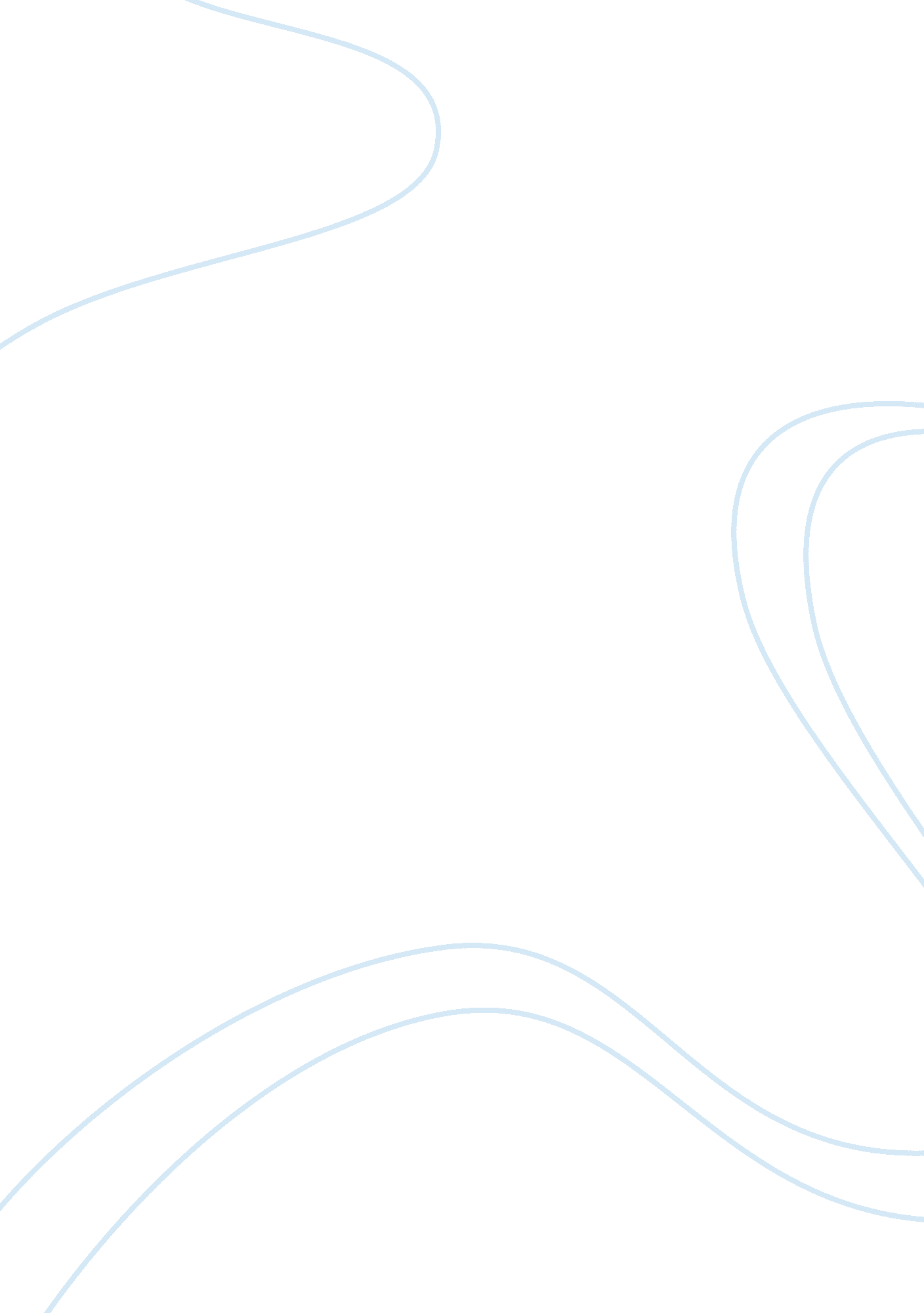 Before mig welder right out of the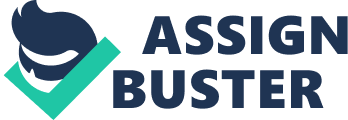 Before going into deep let’s first know what is MIG weld? MIG welders contain a handle with a trigger guiding a cable feed, feedingthe cable from a reel to the weld joint. The cable is parallel to an infinitebicycle handbrake cable. The cable runs over the liner, which also has a gas servingthrough the same cable to the power point of the curve, which defends the weld from the air. Learning MIG weldingA popular way to get started MIG welding is using a small 115-volt MIGwelder like a Hobart handler 140 or a 115-volt Lincoln. At first, learning how to weld can be infuriatingbut it will become much more interesting time by time. In this article, I amgoing to provide you info & tips about learning MIG Welding from beginnerlevel gradually. Before that, I’m introducing some tools which we will need forMIG Welding. They are: 1. Cable Feeder2. MIG Gun3. Gas Regulator4. Hoses and Ground Clamp Note: Generally, MIG welding needs the exact equipment except you have a particular need for MIG welding device. Now I will start with some novice steps. Below I’m mentioning somebeginner steps. They are: Step 1: Always tryto keep the MIG gun angled at approximate 15-30 degrees during welding. Step 2: You shouldmove gently enough to let a nice slick form. Step 3: Try to keepyour welding needle approximately 1/4? far from the work area. Step 4: Every timebe sure that you’re consecutive the correct quantity of cable out of the MIG machine, not too little and not too much but the appropriate amount. If you’re just a beginner to MIG welding, MIG stands for Metal Inert Gas. It’s a curve welding procedure uses an unbroken feeding cable as the welding conductor. You can pick any used gas with your MIGwelder (this is why it’s named metal inert gas), or you can choose flux centralcable that doesn’t require defending gas. The defending gas only turns to defendthe weld slick from the air, which can cause mutilation to the weld. The cablefor a MIG welder derives on a coil and is to be found inside the MIG welding device. Once you first install your MIG device, you’ll have to feed this cable over therollers. These rollers lockdown on the cableand feed it out over the MIG gun. As far as installation goes, that’s about allthere is to installing a MIG welder, and that’s the reason they’re so great forlearners. The procedure of MIG welding is much quicker than rod welding because youhave a constant cable being fed, and you don’t have to halt and change outspent conductors. The MIG welding technique promoted in the industry when constructorsrequired a quicker technique of welding. MIG welding is by far the coolest methodto start welding because of its ease of use. As well, some metal fitting up andexploration, you are ready to weld with a MIG welder right out of the box. There are mainly 2 kinds of MIG welding procedures. The first is named FCAW(Flux Core Arc Welding), and the second is named GMAW (Gas Metal Arc Welding). FCAW (Flux Core Arc Welding)Flux core arc welding uses a welding cable with the flux intimate the cable. So, unlike using a stick welding electrode where the flux is on the outside, with FCAW the flux is on the inside of the cable. Like rod welding, this fluxproduces a protectant slag that has to chip away afterward the weld has been completed. Unlike the MIG (Metal Inert Gas, a. k. a. GMAW) process, the flux core arcwelding procedure can be used in windy conditions because there is no shieldinggas to get blown away. If you did try touse the gas metal arc welding process in the wind, it would blow away yourshielding gas and you would end up with porosity in your welds. GMAW (Gas Metal Arc Welding)The gas metal arc welding procedure uses a solid cable with no flux. Ituses a shielding gas to protect the weld slick. It produces nicer welds withless weld scatter than FCAW, and it is better suited for welding in a shop withlow winds. This technique includes using a gas container with a CO2/Argon combinationwith protection the weld slick from the environment. There is no slag flaw offthe weld with this technique, and it makes an inclusive prettier weld. Once thegas flow compression has been set on the cylinder controller, you’re good togo.  All you have to do is target thewelding cable where you need it and press the trigger. This does 2 things. Itfeeds the cable out of the device, and it blows defensive gas into the weld slick. Overall, I would say that if you’re just opening out then purchasing a MIGwelder that will do both GMAW and FCAW is a decent start. Anybody and I mean everybodycan absorb to MIG weld in an afternoon. The new MIG devices on the market todaymake it so easy to MIG weld, as all you have to do is target the MIG gun, pressthe trigger and you’re welding. Obviously, there are some supplementary things you’ll need to know likewelding joints, welding positions, etc. However, if you pick up a stick welderand try to start welding you’ve accepted to start struggling to even lay a beadfor a few days as stick welders are very tough to start your weld if you’re a trainee. If you want to progress your MIG welding so, you should follow thefollowing steps. By these steps, you can improve your MIG welding and can carryit to the next level. They are: 1. Always remember that the best MIG welding operator is the safest one. 2. Do your investigation earlier you set up your tools. 3. Make assured all of your connections are complete earlier getting ontrack. 4. Choice the appropriate initiative roll and tightness to setting effectivelyfeed cable. 5. Use the precise connection tip recess for the use. 6. Always Use the defensive gas best suitable for your cable. 7. Remember to keep the cable fixed at the prominent edge of the weldpool. 